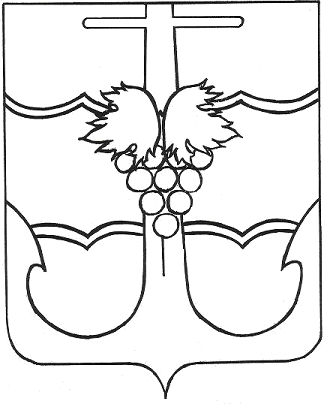 СОВЕТ МУНИЦИПАЛЬНОГО ОБРАЗОВАНИЯТЕМРЮКСКИЙ РАЙОНРЕШЕНИЕ № 334XXXV сессия                                                                                               VI созыва25 августа 2017 года                                                                 		        г. ТемрюкО проведении районного конкурса школьных музеев «МоЯ История»В целях гражданско-патриотического воспитания подрастающего поколения путем развития творческой активности через деятельность музеев, музейных комнат, комнат боевой славы общеобразовательных учреждений муниципального образования Темрюкский район, в соответствии с Уставом муниципального образования Темрюкский район, Совет муниципального образования Темрюкский район  р е ш и л:1. Объявить районный конкурс школьных музеев образовательных учреждений муниципального образования Темрюкский район «МоЯ История».2. Утвердить Положение о районном конкурсе школьных музеев образовательных учреждений муниципального образования Темрюкский район «МоЯ История» (приложение № 1).3. Утвердить состав оргкомитета по проведению районного конкурса школьных музеев образовательных учреждений муниципального образования Темрюкский район «МоЯ История» (приложение № 2).4. Опубликовать настоящее решение в средствах массовой информации.5. Контроль за выполнением настоящего решения возложить на постоянную комиссию Совета муниципального образования    Темрюкский район по вопросам социальной защиты населения, здравоохранения, образования, культуры, спорта и делам молодёжи (Чмулева).  6. Настоящее решение вступает в силу со дня его подписания.Председатель Советамуниципального образованияТемрюкский район                                                                              А.И. Шерстнев25 августа 2017 годаПРИЛОЖЕНИЕ № 1к решению XXXV сессииСовета муниципального образованияТемрюкский район  VI созываот 25 августа 2017 года № 334Положениео районном конкурсе школьных музеев «МоЯ История»ОБЩИЕ ПОЛОЖЕНИЯНастоящее Положение определяет организационные основы, порядок проведения и систему оценки результатов районного конкурса школьных музеев «МоЯ История» (далее – Конкурс). Конкурс посвящен 80-летию образования Краснодарского края, 225 – й годовщине высадки казаков на Тамань и 75-летию освобождения Краснодарского края от немецко-фашистских захватчиков.Учредители Конкурса:-  Совет муниципального образования Темрюкский район;- управление образованием администрации муниципального образования Темрюкский район;- Темрюкский историко-археологический музей филиал ГБУК КК «Краснодарского государственного историко-археологического музея- заповедника им. Е.Д. Фелицына»;- Темрюкский районный Совет ветеранов войны, труда, вооруженных сил и правоохранительных органов.Цели и задачи:- повышение статуса музеев образовательных учреждений, выявление актуального опыта музейных педагогов школьных музеев Темрюкского района по патриотическому воспитанию, консолидация их усилий в изучении истории, культуры, этнографии, родной природы;- способствование внедрению передовых музейных программ в образовательные программы, а также стимулирование и помощь в исследовательской и творческой активности музеев образовательных учреждений;- формирование современного подхода к изучению родного края;- воспитание гражданского патриотизма подрастающего поколения средствами музеев образовательных учреждений;     - укрепление связей музеев образовательных учреждений с научными учреждениями, государственными музеями, общественными организациями;- актуализация деятельности по сохранению памяти об участниках Великой Отечественной войны;- активизация поисковой и исследовательской работы в образовательных учреждениях;- выявление, распространение и поощрение лучшего опыта работы;- развитие творческих способностей учащихся.2. УЧАСТНИКИ КОНКУРСА2.1. К участию в Конкурсе приглашаются музеи образовательных учреждений муниципального образования Темрюкский район. Музейные комнаты, музейные уголки, комнаты боевой и трудовой славы, музейные экспозиции по тексту настоящего Положения относятся к понятию «музей» и на равных условиях участвуют в Конкурсе.2.2. Участие в Конкурсе осуществляется на основе поданной заявки  по форме, согласно приложению, и посещения самого музея, музейной комнаты и комнаты боевой славы конкурсной комиссией.2.3. Состав конкурсной комиссии утверждается распоряжением председателя Совета муниципального образования Темрюкский район.3. РУКОВОДСТВО КОНКУРСОМ3.1. Общее руководство подготовкой и проведением Конкурса осуществляет Оргкомитет, состав которого утверждается решением Совета муниципального образования Темрюкский район.3.2. Темрюкский историко-археологический музей филиал ГБУК КК «Краснодарского государственного историко-археологического музея- заповедника им. Е.Д. Фелицына» осуществляет сбор заявок, оказывает методическую и практическую помощь участникам Конкурса.3.3. Заявки на участие в Конкурсе, присылаются в Оргкомитет в электронном виде на адрес: temruk-museum@mail.ru либо доставляются нарочно в Темрюкский историко-археологический музей филиала ГБУК КК «Краснодарского государственного историко-археологического музея- заповедника им. Е.Д. Фелицына» (г. Темрюк, ул.Ленина, 28).3.4. Информация о районном Конкурсе «МоЯ История», порядке участия в нем, призерах и победителях, является открытой и размещается на сайте муниципального образования Темрюкский района и Темрюкского историко-археологического музея филиала ГБУК КК «Краснодарского государственного историко-археологического музея-заповедника им. Е.Д. Фелицына», печатных средствах массовой информации.4. ПОРЯДОК ПРОВЕДЕНИЯ КОНКУРСА4.1. Сроки проведения районного Конкурса «МоЯ История»:1 этап (Заочный) экспертно-аналитический:-  прием заявок (в период с 1 сентября 2017 года до 1 ноября 2017 года;2 этап (Очный):- проводится в виде выезда конкурсной комиссии в музеи образовательных учреждений муниципального образования Темрюкский район (в период с 1 ноября 2017 года по 20 апреля 2018 года).Образовательное учреждение представляет музейную экспозицию. Школьный музей должен является тематическим систематизированным собранием подлинных памятников истории, комплектуемым, сохраняемым и экспозиционным.Очную экскурсию по музею проводят учащиеся образовательного учреждения. Время на проведение экскурсии не более 10 -15 минут, 5 минут – ответы на вопросы конкурсной комиссии .3 этап: в период с 21 апреля по 1 мая 2018 года подведение итогов.4 этап: награждение до 1 июня 2018 года.5. КРИТЕРИИ ОЦЕНОК5.1. Экспертная оценка осуществляется по пятибалльной системе, по следующим критериям:- эффективное использование работы школьного музея в образовательном процессе (использование материала на уроках, проведение экскурсий, лекций и т.д.);- уровень организации школьного музея (участие в исследовательской, поисковой, собирательной деятельности, наличие документации подтверждающую эту деятельность (фотоотчеты);- результаты участия в различных смотрах и конкурсах;- содержание экспозиции, наличие документации школьного музея (книга поступления основного фонда, книга поступления вспомогательного фонда, учетные карточки); -  перспективный план на текущий учебный год, программа работы школьного музея;- эстетичность и художественное решение в оформлении;- информационное содержание, работа со СМИ.5.2. Отдельно оценивается уровень подготовки и умение экскурсовода либо музееведа преподнести информацию о работе школьного музея.6. ПОДВЕДЕНИЕ ИТОГОВ6.1. Участники Конкурса, набравшие наибольшую сумму баллов, награждаются в следующих номинациях: - «Самый интересный школьный музей»;- «Лучший краеведческий музей»;- «Лучший археологический музей»;- «Лучший исторический музей».Так же оценивается работа школьного актива:- «Лучший экскурсовод»;- «Лучший музеевед».6.2. Оглашение результатов и награждение победителей состоится на церемонии награждения до 1 июня 2018 года.	6.3. Всем участникам вручаются дипломы. Победители в номинациях Конкурса награждаются памятными призами.Председатель постоянной комиссии Совета муниципального образования Темрюкский район по вопросам социальной защиты населения, здравоохранения, образования, культуры, спорта и делам  молодежи					     		  С.И. ЧмулеваПриложение к Положению о районном конкурсе школьных музеев «МоЯ История»ЗАЯВКАна участие в районном конкурсе школьных музеев «МоЯ История»Название музея.Руководитель музея, рабочий и мобильный телефон.Дата создания музея.Тематика музея, (краеведческая, историческая, этнографическая, археологическая, военная).Тема экскурсии, хронометраж, подача материала.Численность музейного актива.Количество экспонируемых предметов.Способ учета музейных предметов (книги поступлений, инвентарные книги и пр.)._________								   _______________   (дата) 									(подпись)ПРИЛОЖЕНИЕ № 2к решению XXXV сессии Совета муниципального образования Темрюкский район VI созыва от 25 августа 2017 года № 334СОСТАВоргкомитета по проведению районного конкурса школьных музеев «МоЯ История»ШерстневАлександр Иванович- председатель оргкомитета, председатель Совета муниципального образования Темрюкский район;ЗахароваЕвгения Анатольевна- заместитель председателя оргкомитета, директор Темрюкского историко-археологического музея филиала ГБУК КК «Краснодарского государственного историко-археологического музея-заповедника им. Е.Д. Фелицына» (по согласованию);ПишкинЮрий Васильевич- заместитель председателя оргкомитета, начальник управления образованием администрации муниципального образования Темрюкский район;ПрощенкоАнастасия Викторовна- секретарь оргкомитета, заведующая фондами Темрюкского историко-археологического музея филиала ГБУК КК «Краснодарского государственного историко-археологического музея-заповедника им. Е.Д. Фелицына» (по согласованию);Члены оргкомитета:Члены оргкомитета:Члены оргкомитета:Жулай Евгений Николаевич- заместитель председателя постоянной комиссии Совета муниципального образования Темрюкский район по вопросам социальной защиты населения, здравоохранения, образования, культуры, спорта и делам  молодежи;ЧмулеваСветлана Ивановна- председатель постоянной комиссии Совета муниципального образования Темрюкский район по вопросам социальной защиты населения, здравоохранения, образования, культуры, спорта и делам  молодежи;Харин Юрий Андреевич- заместитель председателя районного Совета по  работе с ветеранами войны и военной службы (по согласованию);